Rubric for Academic Conversation Skills - LA exampleAdapted by J. Russell Valezy @teachells, AISB, Budapest 2017, Based on Zwiers, J. and Crawford, M. (2011) Academic Conversations: Classroom Talk that Fosters Critical Thinking and Content Understandings. Portland: Stenhouse.Rubric for Academic Conversation Skills - Science exampleAdapted by J. Russell Valezy @teachells, AISB, Budapest 2017, Based on Zwiers, J. and Crawford, M. (2011) Academic Conversations: Classroom Talk that Fosters Critical Thinking and Content Understandings. Portland: Stenhouse.Rubric for Academic Conversation Skills - Generic content templateAdapted by J. Russell Valezy @teachells, AISB, Budapest 2017, Based on Zwiers, J. and Crawford, M. (2011) Academic Conversations: Classroom Talk that Fosters Critical Thinking and Content Understandings. Portland: Stenhouse.Meeting or exceeding expectationsApproaching expectations Below expectationsThinking and Talking like Experts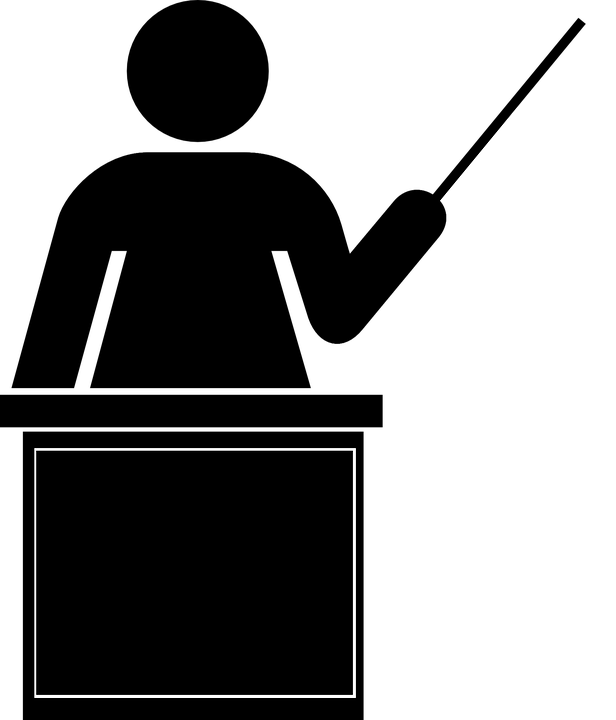 Interprets themes & applies to life; Connects to characters & other texts; Critiques texts and author’s techniques; Uses with ease appropriate literature terms & academic expressionsProvide some interpretations and applications to life; Uses some literature terms & academic expressions; Shows some deep thinking.Remains at retell level;Gives few or no interpretation; Fails to extend conversation;Avoids or uses minimal literature terms & academic expressionsBuilding On &/ Challenging Ideas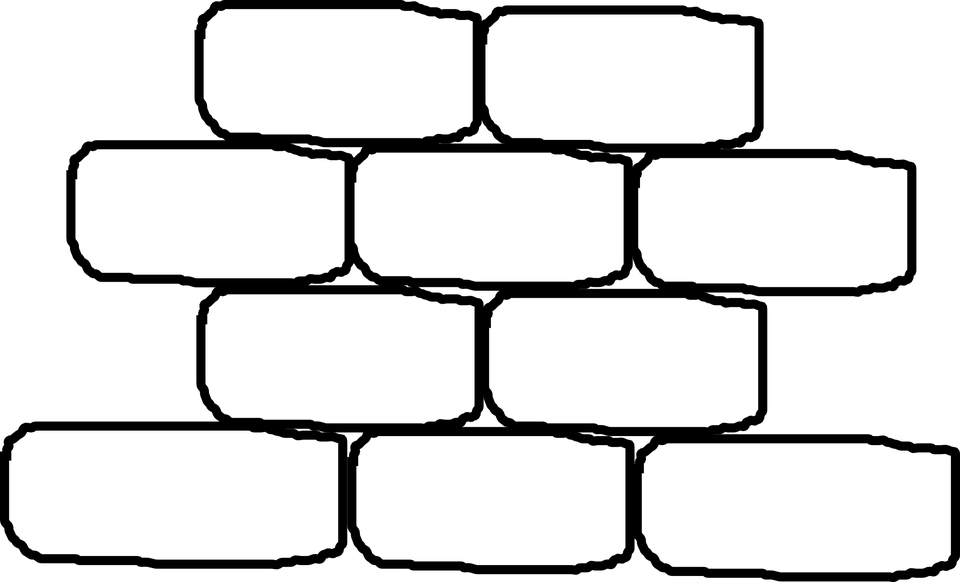 Generates logical theme(s); Stays on topic; Builds on one another’s comments.Mostly stays on topic with a few tangents; Demonstrates some building of an idea.Rarely connects or builds on ideas; Uses disconnected, random ideas; Goes off on many tangents.Supporting Ideas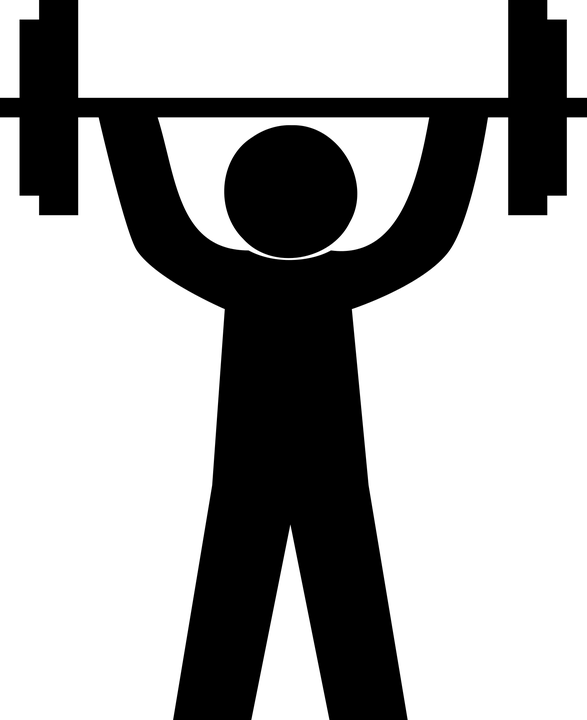 Supports ideas and opinions with examples from text, life, and/or previous discussions; Clearly explains and elaborates on ideas.Provides some support of ideas with examples and/or clarifications; Uses some prompts to encourage support.Provides little or no support of ideas and themes; Fails to use appropriate prompting.Paraphrasing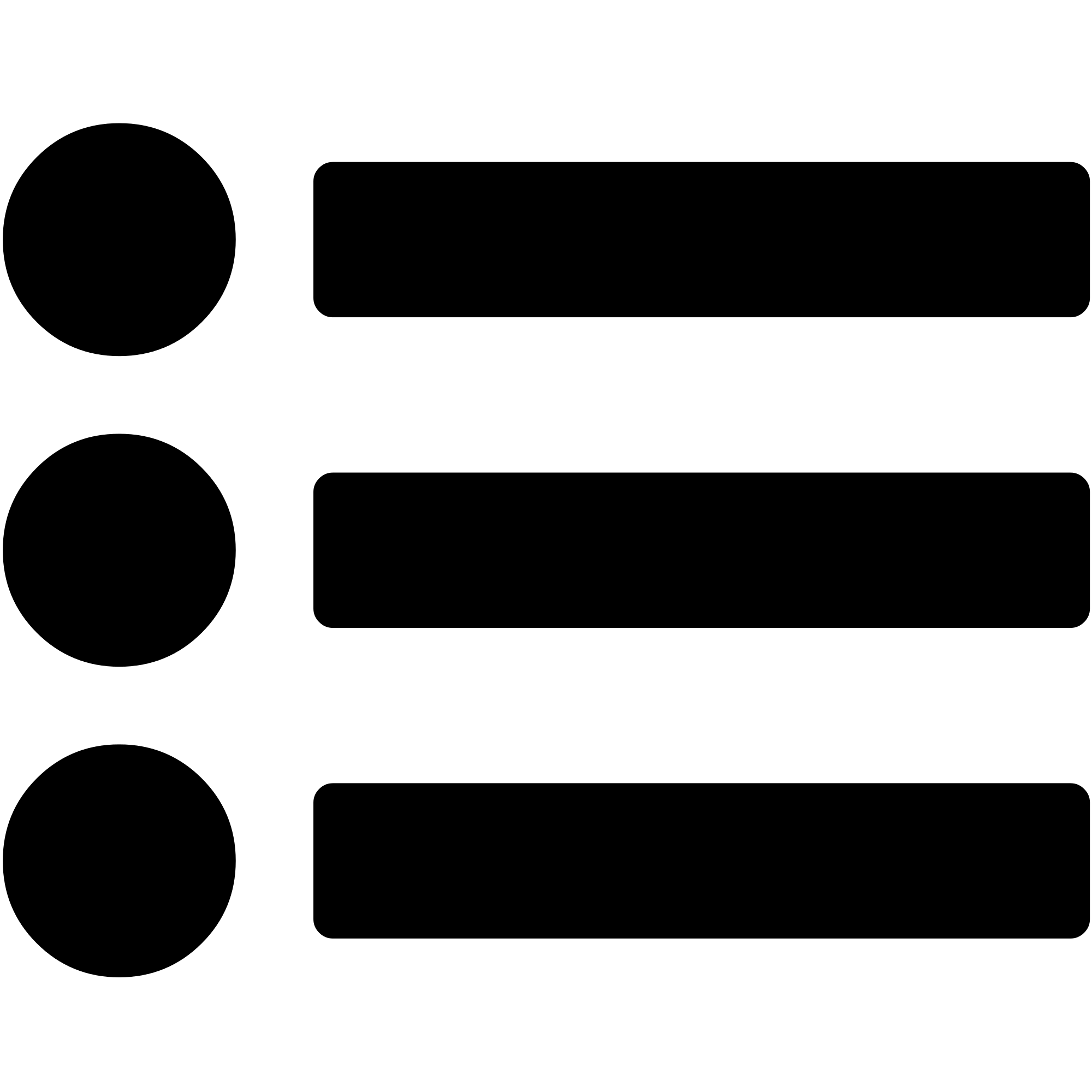 Paraphrases partner ideas to clarify, deepen, and stay focused; Synthesizes key points.Offers some paraphrasing and synthesizing of key ideas.Offers little or no paraphrasing and synthesizing.CommunicationBehaviors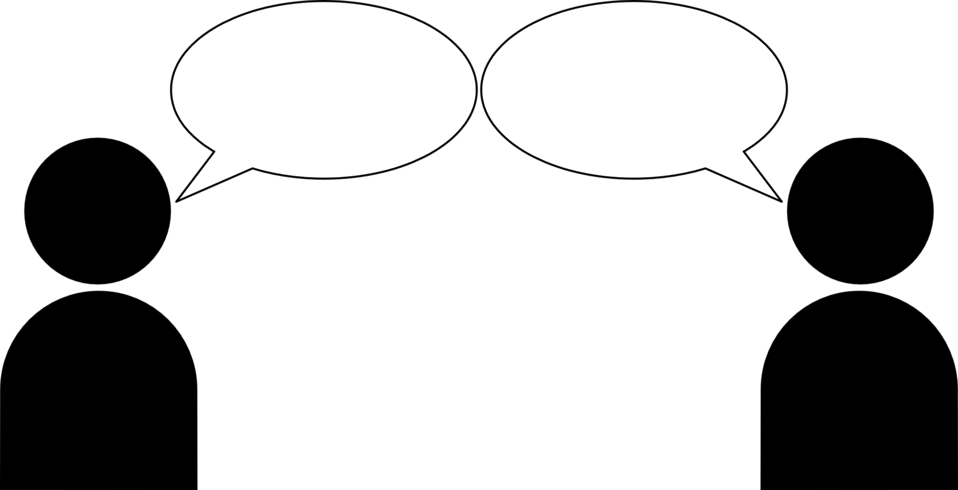 Actively listens, take turns, values and respects partner comments.Uses some appropriate listening and turn-taking behaviors.Fails to focus on partner; interrupts; Dominates conversation or does not contribute at all.Meeting or exceeding expectationsApproaching expectations Below expectationsThinking and Talking like ExpertsMakes a claim supported by strong evidence collected and clear reasoning as to how genetics and/or environment affect the growth of a tree.Uses with ease appropriate scientific vocabulary & academic expressions to present and argue the claim.Attempts to make a claim with some evidence collected and provides somewhat clear reasoning as to how genetics and/or environment affect the growth of a tree.Uses some scientific vocabulary & academic expressions to present and/or argue the claim.Unsure of a claim, and/or minimal evidence collected, and/or minimal or unclear reasoning as to how genetics and/or environment affect the growth of a tree.Avoids or uses minimal scientific vocabulary & academic expressions to present and/or argue the claim.Building On &/ Challenging IdeasGenerates logical theme(s); Stays on topic; Builds on one another’s comments.Mostly stays on topic with a few tangents; Demonstrates some building of an idea.Rarely connects or builds on ideas; Uses disconnected, random ideas; Goes off on many tangents.Supporting IdeasSupports ideas and opinions with examples from text, life, and/or previous discussions; Clearly explains and elaborates on ideas.Provides some support of ideas with examples and/or clarifications; Uses some prompts to encourage support.Provides little or no support of ideas and themes; Fails to use appropriate prompting.ParaphrasingParaphrases partner ideas to clarify, deepen, and stay focused; Synthesizes key points.Offers some paraphrasing and synthesizing of key ideas.Offers little or no paraphrasing and synthesizing.CommunicationBehaviorsActively listens, take turns, values and respects partner comments.Uses some appropriate listening and turn-taking behaviors.Fails to focus on partner; interrupts; Dominates conversation or does not contribute at all.Meeting or exceeding expectationsApproaching expectations Below expectationsThinking and Talking like Experts(insert relevant learning standards/benchmarks being assessed)Uses with ease appropriate content-related terms & academic expressions(insert relevant learning standards/benchmarks being assessed)Uses some content-related terms & academic expressions(insert relevant learning standards/benchmarks being assessed)Avoids or uses minimal content-related terms & academic expressionsBuilding On &/ Challenging IdeasGenerates logical theme(s); Stays on topic; Builds on one another’s comments.Mostly stays on topic with a few tangents; Demonstrates some building of an idea.Rarely connects or builds on ideas; Uses disconnected, random ideas; Goes off on many tangents.Supporting IdeasSupports ideas and opinions with examples from text, life, and/or previous discussions; Clearly explains and elaborates on ideas.Provides some support of ideas with examples and/or clarifications; Uses some prompts to encourage support.Provides little or no support of ideas and themes; Fails to use appropriate prompting.ParaphrasingParaphrases partner ideas to clarify, deepen, and stay focused; Synthesizes key points.Offers some paraphrasing and synthesizing of key ideas.Offers little or no paraphrasing and synthesizing.CommunicationBehaviorsActively listens, take turns, values and respects partner comments.Uses some appropriate listening and turn-taking behaviors.Fails to focus on partner; interrupts; Dominates conversation or does not contribute at all.